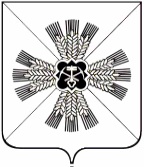 КЕМЕРОВСКАЯ ОБЛАСТЬ АДМИНИСТРАЦИЯ ПРОМЫШЛЕННОВСКОГО МУНИЦИПАЛЬНОГО РАЙОНАПОСТАНОВЛЕНИЕот «10» июля 2018 г. № 736-Ппгт. ПромышленнаяО проведении публичных слушаний по проекту решения о предоставлении разрешения на условно разрешенный вид использования земельного участка           На основании Федерального закона от 06.10.2003 № 131-ФЗ «Об общих принципах организации местного самоуправления в Российской Федерации», статей 5.1, 39 Градостроительного кодекса Российской Федерации,                          Устава Промышленновского муниципального района, рассмотрев заявление заместителя генерального директора по пищевой промышленности                             ООО «УК «Лэнд Финанс» Н.И. Селедцовой, действующей на основании генеральной доверенности, выданной ООО «Окуневская ферма»                             23.01.2018:1. Провести публичные слушания по проекту решения                                         о предоставлении разрешения на условно разрешенный вид использования земельного участка с кадастровым номером 42:11:0108002:71, расположенного по адресу: Кемеровская область, Промышленновский район, находящегося в соответствии с правилами землепользования и застройки Окуневского сельского поселения, утвержденными решением Совета народных депутатов Окуневского сельского поселения от 14.11.2012 № 65                  (в ред. от 24.09.2013 № 91, 25.11.2015 № 17, от 26.11.2016 № 45,                             от 25.08.2017 № 70) в территориальной зоне сельскохозяйственных угодий (СХ 1) (далее – публичные слушания), в целях дальнейшего использования                                      под хранение и переработку сельскохозяйственной продукции, 13.07.2018                            в 11-00 часов в здании администрации Окуневского сельского поселения, расположенном по адресу: Кемеровская область, Промышленновский район, с. Окунево, ул. Центральная, д. 63.2. Организацию и проведение публичных слушаний возложить                         на комиссию по организации и проведению публичных слушаний                                         по проектам решений о предоставлении разрешения на условно разрешенный вид использования земельного участка или объекта капитального строительства, проектам решений о предоставлении разрешения                                на отклонение от предельных параметров разрешенного строительства, реконструкции объектов капитального строительства.3. Разместить настоящее постановление на официальном сайте администрации Промышленновского муниципального района                                      в сети Интернет, опубликовать в районной газете «Эхо».4. Контроль за исполнением настоящего постановления возложить                    на первого заместителя главы Промышленновского муниципального района В.Е. Сереброва.5.  Постановление вступает в силу со дня подписания.Исп. Ю.А. КрыловаТел. 74734ГлаваПромышленновского муниципального районаД.П. Ильин